О внесении изменений в Территориальную программу государственных гарантий бесплатного оказания гражданам медицинской помощи на территории Пензенской области на 2020 год и на плановый период 2021 и 2022 годов, 
утвержденную постановлением Правительства 
Пензенской области от 27.12.2019 № 850-пП (с последующими изменениями)В целях приведения нормативного правового акта в соответствие 
с действующим законодательством, руководствуясь Законом Пензенской области 
от 22.12.2005 № 906-ЗПО "О Правительстве Пензенской области" (с последующими изменениями), Правительство Пензенской области п о с т а н о в л я е т:1. Внести в Территориальную программу государственных гарантий бесплатного оказания гражданам медицинской помощи на территории Пензенской области на 2020 год и на плановый период 2021 и 2022 годов (далее - Программа), утвержденную постановлением Правительства Пензенской области от 27.12.2019 № 850-пП "О Территориальной программе государственных гарантий бесплатного оказания гражданам медицинской помощи на территории Пензенской области 
на 2020 год и на плановый период 2021 и 2022 годов" (с последующими изменениями), следующие изменения:1.1. Раздел 4 "Задание по обеспечению государственных гарантий бесплатного оказания гражданам медицинской помощи за счет средств бюджетов всех уровней" Программы изложить в следующей редакции:"4. Задание по обеспечению государственных гарантий бесплатного оказания гражданам медицинской помощи за счет средств бюджетов всех уровней4.1. Объемы стационарной медицинской помощи, финансируемой за счет бюджетных ассигнований соответствующих бюджетов:4.2. Объемы медицинской помощи, предоставляемой в условиях дневных стационаров, финансируемых за счет бюджетных ассигнований соответствующих бюджетов:4.3. Объемы амбулаторной медицинской помощи, финансируемых за счет бюджетных ассигнований соответствующих бюджетов:*включая объемы медицинской помощи отделения охраны репродуктивного здоровья и посещения медико-генетической консультации.".1.2. Раздел 6 "Стоимость программы" Программы изложить в новой редакции согласно приложению  к настоящему постановлению.1.3. В разделе 7 "Объем медицинской помощи в расчете на одного жителя, стоимость объема медицинской помощи с учетом условий ее оказания, подушевой норматив финансирования" Программы:1.3.1. абзац второй подпункта 7.1.3 изложить в следующей редакции: "за счет бюджетных ассигнований бюджета Пензенской области 
на 2020 год - 0,58 посещения на одного жителя (включая посещения 
по оказанию паллиативной медицинской помощи в амбулаторных условиях, 
в том числе на дому), на 2021-2022 годы - 0,58 посещения на одного жителя (включая посещения по оказанию паллиативной медицинской помощи 
в амбулаторных условиях, в том числе на дому),";1.3.2. абзац первый подпункта 7.1.5 изложить в следующей редакции:"для медицинской помощи в амбулаторных условиях, оказываемой 
в связи с заболеваниями, за счет бюджетных ассигнований бюджета Пензенской области на 2020 год -  0,12 обращения на одного жителя, на 2021 - 2022 годы - 0,13 обращения на одного жителя, в рамках базовой программы обязательного медицинского страхования на 2020 - 2022 годы - 1,77 обращения (законченного случая лечения заболевания в амбулаторных условиях, в том числе в связи с проведением медицинской реабилитации, с кратностью посещений по поводу одного заболевания не менее 2) на одно застрахованное лицо;";1.3.3. абзац третий подпункта 7.1.5 изложить в следующей редакции:"компьютерная томография - 0,0471 исследования на одно застрахованное лицо;";1.3.4. подпункт 7.1.6 изложить в следующей редакции:"7.1.6. для медицинской помощи в условиях дневных стационаров за счет бюджетных ассигнований бюджета Пензенской области на 2020 - 0,00319 случая лечения на одного жителя, на 2021-2022 годы – 0,0036 случая лечения на одного жителя, в рамках базовой программы обязательного медицинского страхования на 2020 год - 0,06296 случая лечения на одно застрахованное лицо, на 2021 год - 0,06297 случая лечения на одно застрахованное лицо, на 2022 год - 0,06299 случая лечения на одно застрахованное лицо, в том числе для медицинской помощи по профилю "онкология" на 2020 год - 0,006941 случая лечения на одно застрахованное лицо, на 2021 год - 0,076351 случая лечения 
на одно застрахованное лицо, на 2022 год - 0,0083986 случая лечения на одно застрахованное лицо,;";1.3.5. подпункт 7.1.7 изложить в следующей редакции:"7.1.7. для специализированной медицинской помощи в стационарных условиях за счет бюджетных ассигнований соответствующих бюджетов 
на 2020 год - 0,01282 случая госпитализации на одного жителя, на 2021-
2022 годы - 0,0146 случая госпитализации на одного жителя, в рамках базовой программы обязательного медицинского страхования на 2020 - 2022 годы - 0,17671 случая госпитализации на одно застрахованное лицо, в том числе для медицинской помощи по профилю "онкология" на 2020 год - 0,01001 случая госпитализации на одно застрахованное лицо, на 2021 год - 0,011011 случая госпитализации на одно застрахованное лицо, на 2022 год - 0,0121121 случая госпитализации на одно застрахованное лицо;";1.3.6. подпункт 7.1.9 изложить в следующей редакции:"7.1.9. для паллиативной медицинской помощи в стационарных условиях (включая койки паллиативной медицинской помощи и койки сестринского ухода) за счет бюджетных ассигнований бюджета Пензенской области на 2020 год - 0,061 койко-дня на одного жителя, на 2021-2022 годы - 0,092 койко-дня 
на одного жителя.";1.3.7. подпункт 7.1.11 изложить в следующей редакции:"7.1.11. для паллиативной медицинской помощи в амбулаторных условиях, 
в том числе на дому, за счет бюджетных ассигнований соответствующих бюджетов на 2020 год - 0,0054 посещения на одного жителя, на 2021 - 
2022 годы - 0,009 посещения на одного жителя, в том числе при осуществлении посещений на дому выездными патронажными бригадами паллиативной медицинской помощи, на 2020 год - 0,0015 посещения на одного жителя, 
на 2021 - 2022 годы - 0,002 посещения на одного жителя.";1.3.8. подпункт 7.3.2 изложить в следующей редакции:"7.3.2. на один вызов скорой, в том числе скорой специализированной, медицинской помощи, не включенной в территориальную программу обязательного медицинского страхования, за счет средств бюджета Пензенской области - 10 342,61 рубля на один случай оказания медицинской помощи авиамедицинскими выездными бригадами скорой медицинской помощи при санитарно-авиационной эвакуации, осуществляемой воздушными судами, - 6343,50 рубля (за исключением расходов на авиационные работы);";1.3.9. подпункт 7.3.3 изложить в следующей редакции:"7.3.3. на одно посещение с профилактическими и иными целями при оказании медицинской помощи в амбулаторных условиях медицинскими организациями (их структурными подразделениями) за счет средств бюджета Пензенской области (включая расходы на оказание паллиативной медицинской помощи в амбулаторных условиях, в том числе на дому) - 457,20 рубля, на одно комплексное посещение для проведения профилактических медицинских осмотров за счет средств обязательного медицинского страхования - 1794,68 рубля, на одно комплексное посещение для проведения диспансеризации, включающей профилактический медицинский осмотр и дополнительные методы обследований, в том числе в целях выявления онкологических заболеваний, за счет средств обязательного медицинского страхования - 2063,04 рубля, на одно посещение с иными целями - 274,81 рубля;";1.3.10. абзац первый подпункта 7.3.5 изложить в следующей редакции:"7.3.5. на одно обращение по поводу заболевания при оказании медицинской помощи в амбулаторных условиях медицинскими организациями (их структурными подразделениями) за счет средств бюджета Пензенской области - 1075,67 рубля, за счет средств обязательного медицинского страхования - 1424,30 рубля, включая нормативы финансовых затрат на проведение одного исследования в 2020 - 2022 годах:";1.3.11. абзац второй подпункта 7.3.5 изложить в новой редакции:" компьютерной томографии - 2 080,80 рубля,";1.3.12. подпункт 7.3.6 изложить в следующей редакции:"7.3.6. на один случай лечения в условиях дневных стационаров за счет средств бюджета Пензенской области - 13592,48 рубля, за счет средств обязательного медицинского страхования - 21 086,06 рубля, на один случай лечения по профилю "онкология" за счет средств обязательного медицинского страхования - 78181,77 рубля;";1.3.13. подпункт 7.3.7 изложить в следующей редакции:"7.3.7. на один случай госпитализации в медицинских организациях 
(их структурных подразделениях), оказывающих медицинскую помощь 
в стационарных условиях, за счет средств соответствующих бюджетов - 79016,38 рубля, за счет средств обязательного медицинского страхования - 34956,70 рубля, на один случай госпитализации по профилю "онкология" 
за счет средств обязательного медицинского страхования - 101554,84 рубля;";1.3.14. подпункт 7.3.9 изложить в следующей редакции:"7.3.9. на один койко-день в медицинских организациях (их структурных подразделениях), оказывающих паллиативную медицинскую помощь в стационарных условиях (включая койки паллиативной медицинской помощи и койки сестринского ухода), за счет средств бюджета Пензенской области - 
2106,56 рубля;";1.3.15. подпункт 7.3.10 изложить в следующей редакции:"7.3.10. на одно посещение при оказании паллиативной медицинской помощи в амбулаторных условиях, в том числе на дому (за исключением посещений на дому выездными патронажными бригадами), за счет средств бюджета Пензенской области – 411,11 рубля;";1.3.16. пункт 7.6 изложить в следующей редакции:"7.6. Подушевые нормативы финансирования, предусмотренные Программой (без учета расходов федерального бюджета), составляют:- за счет бюджетных ассигнований соответствующих бюджетов (в расчете на одного жителя) в 2020 году - 3 747,78 рубля, в 2021 году - 3784,73 рубля, 
в 2022 году - 3992,56 рубля, за счет средств обязательного медицинского страхования на финансирование базовой программы обязательного медицинского страхования за счет субвенций Федерального фонда обязательного медицинского страхования (в расчете на одно застрахованное лицо) в 2020 году - 
12789,97 рубля, в 2021 году - 13558,65 рубля, в 2022 году - 14295,17 рубля, 
из них:- за счет субвенций из бюджета Федерального фонда обязательного медицинского страхования в 2020 году (с учетом расходов на обеспечение выполнения территориальными фондами обязательного медицинского страхования своих функций, предусмотренных законом о бюджете территориального фонда обязательного медицинского страхования по разделу 01 "Общегосударственные вопросы" - 78,63 рубля) - 12788,09 рубля, в 2021 году - 13555,83 рубля, 
в 2022 году - 14292,35 рубля;- за счет прочих поступлений в 2020 году - 1,88 рубля, в 2021 - 2022 годах - 2,82 рубля.".2. Настоящее постановление вступает в силу со дня официального опубликования и действует в части, не противоречащей закону Пензенской области о бюджете Пензенской области на очередной финансовый год и плановый период.3. Настоящее постановление опубликовать в газете "Пензенские губернские ведомости" и разместить (опубликовать) на "Официальном интернет-портале правовой информации" (www.pravo.gov.ru) и на официальном сайте Правительства Пензенской области в информационно-телекоммуникационной сети "Интернет".4. Контроль за исполнением настоящего постановления возложить на заместителя Председателя Правительства Пензенской области, координирующего вопросы здравоохранения.Приложение к постановлению ПравительстваПензенской области18.03.2021  №  132-пП6. Стоимость программы6.1. Сводный расчет стоимости утвержденной Программы на 2020 год<*> без учета финансовых средств консолидированного бюджета субъекта Российской Федерации на приобретение оборудования для медицинских организаций, работающих в системе ОМС (затраты, не вошедшие в тариф);<**> указываются расходы консолидированного бюджета субъекта Российской Федерации на приобретение медицинского оборудования для медицинских организаций, работающих в системе ОМС, сверх ТПОМС;<***> в случае включения паллиативной медицинской помощи в территориальную программу ОМС сверх базовой программы ОМС с соответствующим платежом субъекта Российской Федерации;<****> 1310578 человек - прогнозная численность постоянного населения Пензенской области на 01.01.2020, на 01.01.2021 - 1300132 человека, на 01.01.2022 - 1289373 человека, по данным Росстата, 1295350 - численность застрахованных по ОМС лиц по состоянию на 01.01.2019.6.2. Стоимость Программы по источникам финансового обеспечения на 2020 год и на плановый период
2021 и 2022 годов на территории Пензенской области<*> Без учета бюджетных ассигнований федерального бюджета на оказание отдельным категориям граждан государственной социальной помощи 
по обеспечению лекарственными препаратами, целевых программ, а также межбюджетных трансфертов (строки 06 и 08).<**> Без учета расходов на обеспечение выполнения территориальными фондами обязательного медицинского страхования своих функций, предусмотренных законом о бюджете территориального фонда обязательного медицинского страхования по разделу 01 "Общегосударственные вопросы".<***> 1310578 человек - прогнозная численность постоянного населения Пензенской области на 01.01.2020, на 01.01.2021 - 1300132 человека, на 01.01.2022 - 
1289373 человека, по данным Росстата, 1295350 - численность застрахованных по ОМС лиц по состоянию на 01.01.2019.__________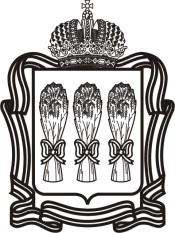 ПРАВИТЕЛЬСТВО ПЕНЗЕНСКОЙ ОБЛАСТИП О С Т А Н О В Л Е Н И Е18 марта 2021 г.№132-пПг.Пензаг.Пензаг.Пензаг.Пенза№п/п Профиль медицинской помощи Количество случаев госпитализации (законченных случаев лечения в стационарных условиях) Количество случаев госпитализации на одного жителя  в год Количество койко-дней 1 Инфекционные болезни3290,000254 2152 Дерматовенерология9110,000705 4833 Психиатрия-наркология7 2350,00552113 2224 Психиатрия5 7860,00441365 2265 Фтизиатрия8980,0006984 3826 Высокотехнологичная медицинская помощь, не включеннаяв базовую программу обязательного медицинского страхования1 6470,0012514 934Итого в рамках Программы за счет средств бюджета16 8060,01282587 462№ п/п Профиль медицинской помощи Количество койко-дней Количество койко-дней на одного жителя в год Паллиативная медицинская помощь 79 8120,061 № п/п Наименование профилей коек Количество случаев лечения Количество случаев лечения на одного жителя Количество пациенто-дней 1 Дерматовенерологические2 5190,0019216 9962 Психиатрическо-наркологические3240,000259 0003 Психиатрические1 2150,0009338 8074 Фтизиатрические1240,0000910 275ИТОГО 4 1820,0031975 078№ п/п Наименование специальностей Объемы амбулаторной медицинской помощи на 2020 год Объемы амбулаторной медицинской помощи на 2020 год Объемы амбулаторной медицинской помощи на 2020 год Объемы амбулаторной медицинской помощи на 2020 год № п/п Наименование специальностей всего, в посеще-ниях в том числе: в том числе: в том числе: № п/п Наименование специальностей всего, в посеще-ниях с профилакти-ческой и иной целями, в посещениях по поводу заболевания по поводу заболевания № п/п Наименование специальностей всего, в посеще-ниях с профилакти-ческой и иной целями, в посещениях в обраще-ниях в посеще-ниях 1 Профпатология4 8394801 8484 3592 Психиатрия-наркология134 47584 08522 07350 3903 Психиатрия220 030106 46650 730113 5644Фтизиатрия152 60476 19433 83376 4105Дерматовенеро-логия176 480108 37629 54368 1046ВИЧ-инфекция34 5965 93012 15628 6667Паллиативная помощь7 0517 051--8Выездные патронажные бригады1 9661 966--9Иные*119 533102 8237 08616 71010Объемы медицинской помощи, оказываемые по Программе ОМС незастрахованным гражданам266 764266 764--Всего: 1 118 338760 135157 269358 203Норматив объемов предоставления медицинской помощи в расчете на одного жителяХ 0,580,12ХГубернатор
Пензенской области   И.А. БелозерцевВиды и условия оказания медицинской помощи№ строкиЕдиница измеренияОбъем медицин-ской помощи в расчете на одного жителя (норматив объемов предо-ставления медицин-ской помощи 
в расчете на 
одно застра-хованное лицо <****>Стоимость единицы объема медицин-ской помощи (норматив финансовых затрат на единицу объема предо-ставления медицин-ской помощи)Подушевые нормативы финансирования территориальной программыПодушевые нормативы финансирования территориальной программыСтоимость территориальной программы по источникам ее финансового обеспеченияСтоимость территориальной программы по источникам ее финансового обеспеченияСтоимость территориальной программы по источникам ее финансового обеспеченияВиды и условия оказания медицинской помощи№ строкиЕдиница измеренияОбъем медицин-ской помощи в расчете на одного жителя (норматив объемов предо-ставления медицин-ской помощи 
в расчете на 
одно застра-хованное лицо <****>Стоимость единицы объема медицин-ской помощи (норматив финансовых затрат на единицу объема предо-ставления медицин-ской помощи)рублейрублейтыс. рублейтыс. рублейв % к итогуВиды и условия оказания медицинской помощи№ строкиЕдиница измеренияОбъем медицин-ской помощи в расчете на одного жителя (норматив объемов предо-ставления медицин-ской помощи 
в расчете на 
одно застра-хованное лицо <****>Стоимость единицы объема медицин-ской помощи (норматив финансовых затрат на единицу объема предо-ставления медицин-ской помощи)за счет средств бюджета субъекта РФза счет средств ОМСза счет средств бюджета субъекта РФсредства ОМСв % к итогуААА123456789I. Медицинская помощь, предоставляемая за счет консолидированного бюджета субъекта Российской Федерации, в том числе <*>:I. Медицинская помощь, предоставляемая за счет консолидированного бюджета субъекта Российской Федерации, в том числе <*>:I. Медицинская помощь, предоставляемая за счет консолидированного бюджета субъекта Российской Федерации, в том числе <*>:01хх3 469,93х4 547 612,6х21,21. скорая, в том числе скорая специализированная, медицинская помощь, не включенная в территориальную программу ОМС, в том числе:1. скорая, в том числе скорая специализированная, медицинская помощь, не включенная в территориальную программу ОМС, в том числе:1. скорая, в том числе скорая специализированная, медицинская помощь, не включенная в территориальную программу ОМС, в том числе:02вызов0,02310 342,61237,88х311 764,9ххне идентифицированным и 
не застрахованным в системе ОМС лицамне идентифицированным и 
не застрахованным в системе ОМС лицамне идентифицированным и 
не застрахованным в системе ОМС лицам03вызов0,01952 442,0547,62х62 412,7скорая медицинская помощь при санитарно-авиационной эвакуациискорая медицинская помощь при санитарно-авиационной эвакуациискорая медицинская помощь при санитарно-авиационной эвакуации04вызов0,0000276 343,500,17х222,02. медицинская помощь в амбулаторных условиях,
в том числе2. медицинская помощь в амбулаторных условиях,
в том числе2. медицинская помощь в амбулаторных условиях,
в том числе05посещение с профилактическими и иными целями, в том числе0,58457,20265,18347 539,1хх2. медицинская помощь в амбулаторных условиях,
в том числе2. медицинская помощь в амбулаторных условиях,
в том числе2. медицинская помощь в амбулаторных условиях,
в том числе06посещение по паллиативной медицинской помощи, включая 0,0069хххххх2. медицинская помощь в амбулаторных условиях,
в том числе2. медицинская помощь в амбулаторных условиях,
в том числе2. медицинская помощь в амбулаторных условиях,
в том числе07посещение по паллиативной медицинской помощи без учета посещения на дому патронажными бригадами 0,0054411,112,22х2 912,5хх2. медицинская помощь в амбулаторных условиях,
в том числе2. медицинская помощь в амбулаторных условиях,
в том числе2. медицинская помощь в амбулаторных условиях,
в том числе08посещения на дому выездными патронажными бригадами 0,00152 065,483,1х4 060,7хх2. медицинская помощь в амбулаторных условиях,
в том числе2. медицинская помощь в амбулаторных условиях,
в том числе2. медицинская помощь в амбулаторных условиях,
в том числе09обращение0,121 075,67129,08х169 167,2ххне идентифицированным и 
не застрахованным в системе ОМС лицамне идентифицированным и 
не застрахованным в системе ОМС лицамне идентифицированным и 
не застрахованным в системе ОМС лицам10посещение с профилактической и иными целями0,00055272,730,15х195,40ххне идентифицированным и 
не застрахованным в системе ОМС лицамне идентифицированным и 
не застрахованным в системе ОМС лицамне идентифицированным и 
не застрахованным в системе ОМС лицам11обращение---х-хх3. специализированная медицинская помощь в стационарных условиях,в том числе3. специализированная медицинская помощь в стационарных условиях,в том числе3. специализированная медицинская помощь в стационарных условиях,в том числе12случай госпитализации0,0128279 016,381 012,99х1 327 601,5ххне идентифицированным и 
не застрахованным в системе ОМС лицамне идентифицированным и 
не застрахованным в системе ОМС лицамне идентифицированным и 
не застрахованным в системе ОМС лицам13случай госпитализации0,00023724 303,805,76х7 548,3хх4. медицинская помощь в условиях дневного стационара, в том числе4. медицинская помощь в условиях дневного стационара, в том числе4. медицинская помощь в условиях дневного стационара, в том числе14случай лечения0,0031913 592,4843,36х56 829,9ххне идентифицированным и 
не застрахованным в системе ОМС лицамне идентифицированным и 
не застрахованным в системе ОМС лицамне идентифицированным и 
не застрахованным в системе ОМС лицам15случай лечения---х-хх5. паллиативная медицинская помощь в стационарных условиях5. паллиативная медицинская помощь в стационарных условиях5. паллиативная медицинская помощь в стационарных условиях16койко-день0,0612 106,56128,50х168 409,2хх6. иные государственные и муниципальные услуги (работы)6. иные государственные и муниципальные услуги (работы)6. иные государственные и муниципальные услуги (работы)17-хх1 652,94х2 166 300,8хх7. высокотехнологичная медицинская помощь, оказываемая в медицинских организациях субъекта 
Российской Федерации7. высокотехнологичная медицинская помощь, оказываемая в медицинских организациях субъекта 
Российской Федерации7. высокотехнологичная медицинская помощь, оказываемая в медицинских организациях субъекта 
Российской Федерации18-хх205,63х269 499,2ххII. Средства консолидированного бюджета субъекта Российской Федерации на приобретение медицинского оборудования для медицинских организаций, работающих в системе ОМС <**>II. Средства консолидированного бюджета субъекта Российской Федерации на приобретение медицинского оборудования для медицинских организаций, работающих в системе ОМС <**>II. Средства консолидированного бюджета субъекта Российской Федерации на приобретение медицинского оборудования для медицинских организаций, работающих в системе ОМС <**>19хх277,85х364 144,9х1,7III. Медицинская помощь в рамках территориальной программы ОМС:III. Медицинская помощь в рамках территориальной программы ОМС:III. Медицинская помощь в рамках территориальной программы ОМС:20ххх12 711,34х16 465 630,277,1- скорая медицинская помощь(сумма строк 29 + 34)- скорая медицинская помощь(сумма строк 29 + 34)- скорая медицинская помощь(сумма строк 29 + 34)21вызов0,2902 445,60х709,22х918 694,5х- медицинская помощь в амбулаторных условияхСумма строк30.1 + 35.122.1.комплексное посещение для проведения профилактических медицинских осмотров0,25351 794,68х454,95х589 320,9х- медицинская помощь в амбулаторных условияхСумма строк30.2 + 35.222.2комплексное посещение для проведения диспансеризации, 0,1812 063,04х373,41х483 696,2х- медицинская помощь в амбулаторных условияхСумма строк30.3 + 35.322.3посещение с иными целями2,4955274,81х685,79х888 336,0х- медицинская помощь в амбулаторных условияхСумма строк35.422.4посещение по паллиативной медицинской помощи, включая <***>-хххххх- медицинская помощь в амбулаторных условияхСумма строк35.4.122.4.1посещение по паллиативной медицинской помощи без учета посещения на дому патронажными бригадами <***>--х-х-х- медицинская помощь в амбулаторных условияхСумма строк35.4.222.4.2посещение на дому выездными патронажными бригадами <***>--х-х-х- медицинская помощь в амбулаторных условияхСумма строк30.4 + 35.522.5посещение по неотложной медицинской помощи0,540635,42х343,13х444 469,3х- медицинская помощь в амбулаторных условияхСумма строк30.5 + 35.622.6обращение1,7701 424,30х2 521,01х3 265 592,3х- медицинская помощь в амбулаторных условияхСумма строк30.5.1 + 35.6.122.6.1компьютерная томография0,04712 081,28х98,03х126 981,0х- медицинская помощь в амбулаторных условияхСумма строк30.5.2 + 35.6.222.6.2магнитно-резонансная томография0,01194 025,89х47,91х62 059,1х- медицинская помощь в амбулаторных условияхСумма строк30.5.3 + 35.6.322.6.3ультразвуковое исследование сердечно-сосудистой системы0,1125644,98х72,56х93 991,0х- медицинская помощь в амбулаторных условияхСумма строк30.5.4 + 35.6.422.6.4эндоскопическое диагностическое 0,0477886,76х42,3х54 791,1х- медицинская помощь в амбулаторных условияхСумма строк30.5.5 + 35.6.522.6.5молекулярно-генетическое 0,000715 105,0х10,57х13 700,2х- медицинская помощь в амбулаторных условияхСумма строк30.5.6 + 35.6.622.6.6гистологическое 0,0501579,13х29,01х37 583,8х- специализированная медицинская помощь в стационарных условиях(сумма строк 31 + 36), в том числе:- специализированная медицинская помощь в стационарных условиях(сумма строк 31 + 36), в том числе:- специализированная медицинская помощь в стационарных условиях(сумма строк 31 + 36), в том числе:23случай госпитализации0,1767134 956,70х6 177,19х8 001 623,6хмедицинская помощь по профилю "онкология" (сумма строк 31.1 + 36.1)медицинская помощь по профилю "онкология" (сумма строк 31.1 + 36.1)медицинская помощь по профилю "онкология" (сумма строк 31.1 + 36.1)23.1случай госпитализации0,01001101 554,84х1 016,53х1 316 760,1хмедицинская реабилитация 
в стационарных условиях(сумма строк 31.2 + 36.2)медицинская реабилитация 
в стационарных условиях(сумма строк 31.2 + 36.2)медицинская реабилитация 
в стационарных условиях(сумма строк 31.2 + 36.2)23.2случай госпитализации0,00536 371,63х181,87х235 579,0хвысокотехнологичная медицинская помощь (сумма строк 31.3 + 36.3)высокотехнологичная медицинская помощь (сумма строк 31.3 + 36.3)высокотехнологичная медицинская помощь (сумма строк 31.3 + 36.3)23.3случай госпитализации0,00595174 415,13х1 037,77х1 344 272,9х- медицинская помощь в условиях дневного стационара(сумма строк 32 + 37), в том числе:- медицинская помощь в условиях дневного стационара(сумма строк 32 + 37), в том числе:- медицинская помощь в условиях дневного стационара(сумма строк 32 + 37), в том числе:24случай лечения0,0629621 086,06х1 327,58х1 719 680,2хмедицинская помощь по профилю "онкология" (сумма строк 32.1 + 37.1)медицинская помощь по профилю "онкология" (сумма строк 32.1 + 37.1)медицинская помощь по профилю "онкология" (сумма строк 32.1 + 37.1)24.1случай лечения0,00694178 181,77х542,66х702 932,3хпри экстракорпоральном оплодотворении(сумма строк 32.2 + 37.2)при экстракорпоральном оплодотворении(сумма строк 32.2 + 37.2)при экстракорпоральном оплодотворении(сумма строк 32.2 + 37.2)24.2случай0,000733119 544,49х87,63х113 567,3х- паллиативная медицинская помощь <***> (равно строке 38)- паллиативная медицинская помощь <***> (равно строке 38)- паллиативная медицинская помощь <***> (равно строке 38)25койко-день--х-х-х- расходы на ведение дела СМО- расходы на ведение дела СМО- расходы на ведение дела СМО26ххх119,06х154 217,2х- иные расходы (равно строке 39)- иные расходы (равно строке 39)- иные расходы (равно строке 39)27ххх-х-хИз строки 20:1. Медицинская помощь, предоставляемая в рамках
базовой программы ОМС застрахованным лицамИз строки 20:1. Медицинская помощь, предоставляемая в рамках
базовой программы ОМС застрахованным лицамИз строки 20:1. Медицинская помощь, предоставляемая в рамках
базовой программы ОМС застрахованным лицам28ххх12 592,28х16 311 413,076,6- скорая медицинская помощь- скорая медицинская помощь- скорая медицинская помощь29вызов0,2902 445,60х709,22х918 694,5х- медицинская помощь в амбулаторных условиях- медицинская помощь в амбулаторных условиях- медицинская помощь в амбулаторных условиях30.1комплексное посещение для проведения профилактических медицинских осмотров0,25351 794,68х454,95х589 320,9х- медицинская помощь в амбулаторных условиях- медицинская помощь в амбулаторных условиях- медицинская помощь в амбулаторных условиях30.2комплексное посещение для проведения диспансеризации, 0,1812 063,04х373,41х483 696,2х- медицинская помощь в амбулаторных условиях- медицинская помощь в амбулаторных условиях- медицинская помощь в амбулаторных условиях30.3посещение с иными целями2,4955274,81х685,79х888 336,0х- медицинская помощь в амбулаторных условиях- медицинская помощь в амбулаторных условиях- медицинская помощь в амбулаторных условиях30.4посещение по неотложной медицинской помощи0,540635,42х343,13х444 469,3х- медицинская помощь в амбулаторных условиях- медицинская помощь в амбулаторных условиях- медицинская помощь в амбулаторных условиях30.5обращение1,7701 424,30х2 521,01х3 265 592,3х- медицинская помощь в амбулаторных условиях- медицинская помощь в амбулаторных условиях- медицинская помощь в амбулаторных условиях30.5.1компьютерная томография0,04712 081,28х98,03х126 981,0х- медицинская помощь в амбулаторных условиях- медицинская помощь в амбулаторных условиях- медицинская помощь в амбулаторных условиях30.5.2магнитно-резонансная томография0,01194 025,89х47,91х62 059,1х- медицинская помощь в амбулаторных условиях- медицинская помощь в амбулаторных условиях- медицинская помощь в амбулаторных условиях30.5.3ультразвуковое исследование сердечно-сосудистой системы0,1125644,98х72,56х93 991,0х- медицинская помощь в амбулаторных условиях- медицинская помощь в амбулаторных условиях- медицинская помощь в амбулаторных условиях30.5.4эндоскопическое диагностическое 0,0477886,76х42,3х54 791,1х- медицинская помощь в амбулаторных условиях- медицинская помощь в амбулаторных условиях- медицинская помощь в амбулаторных условиях30.5.5молекулярно-генетическое 0,000715 105,0х10,57х13 700,2х- медицинская помощь в амбулаторных условиях- медицинская помощь в амбулаторных условиях- медицинская помощь в амбулаторных условиях30.5.6гистологическое 0,0501579,13х29,01х37 583,8х- специализированная медицинская помощь в стационарных условиях,в том числе- специализированная медицинская помощь в стационарных условиях,в том числе- специализированная медицинская помощь в стационарных условиях,в том числе31случай госпитализации0,1767134 956,70х6 177,19х8 001 623,6хмедицинская помощь по профилю "онкология"медицинская помощь по профилю "онкология"медицинская помощь по профилю "онкология"31.1случай госпитализации0,01001101 554,84х1 016,53х1 316 760,1хмедицинская реабилитация в стационарных условияхмедицинская реабилитация в стационарных условияхмедицинская реабилитация в стационарных условиях31.2случай госпитализации0,00536 371,63х181,87х235 579,0хвысокотехнологичная медицинская помощьвысокотехнологичная медицинская помощьвысокотехнологичная медицинская помощь31.3случай госпитализации0,00595174 415,13х1 037,77х1 344 272,9х- медицинская помощь в условиях дневного стационара- медицинская помощь в условиях дневного стационара- медицинская помощь в условиях дневного стационара32случай лечения0,0629621 086,06х1 327,58х1 719 680,2хмедицинская помощь по профилю "онкология"медицинская помощь по профилю "онкология"медицинская помощь по профилю "онкология"32.1случай лечения0,00694178 181,77х542,66х702 932,3хпри экстракорпоральном оплодотворениипри экстракорпоральном оплодотворениипри экстракорпоральном оплодотворении32.2случай лечения0,000733119 544,49х87,63х113 567,3х2. Медицинская помощь по видам и заболеваниям сверх базовой программы:2. Медицинская помощь по видам и заболеваниям сверх базовой программы:2. Медицинская помощь по видам и заболеваниям сверх базовой программы:33--х-х-х- скорая медицинская помощь- скорая медицинская помощь- скорая медицинская помощь34вызов--х-х-х- медицинская помощь 
в амбулаторных условиях- медицинская помощь 
в амбулаторных условиях- медицинская помощь 
в амбулаторных условиях35.1комплексное посещение для проведения профилактических медицинских осмотров--х-х-х- медицинская помощь 
в амбулаторных условиях- медицинская помощь 
в амбулаторных условиях- медицинская помощь 
в амбулаторных условиях35.2комплексное посещение для проведения диспансеризации, -хххххх- медицинская помощь 
в амбулаторных условиях- медицинская помощь 
в амбулаторных условиях- медицинская помощь 
в амбулаторных условиях35.3посещение 
с иными целями--х-х-х- медицинская помощь 
в амбулаторных условиях- медицинская помощь 
в амбулаторных условиях- медицинская помощь 
в амбулаторных условиях35.4посещение по паллиативной медицинской помощи, включая <***>--х-х-х- медицинская помощь 
в амбулаторных условиях- медицинская помощь 
в амбулаторных условиях- медицинская помощь 
в амбулаторных условиях35.4.1посещение по паллиативной медицинской помощи без учета посещения на дому патронажными бригадами <***>--х-х-х- медицинская помощь 
в амбулаторных условиях- медицинская помощь 
в амбулаторных условиях- медицинская помощь 
в амбулаторных условиях35.4.2посещение на дому выездными патронажными бригадами <***>- медицинская помощь 
в амбулаторных условиях- медицинская помощь 
в амбулаторных условиях- медицинская помощь 
в амбулаторных условиях35.5посещение по неотложной медицинской помощи--х-х-х- медицинская помощь 
в амбулаторных условиях- медицинская помощь 
в амбулаторных условиях- медицинская помощь 
в амбулаторных условиях35.6обращение--х-х-х- медицинская помощь 
в амбулаторных условиях- медицинская помощь 
в амбулаторных условиях- медицинская помощь 
в амбулаторных условиях35.6.1компьютерная томография- медицинская помощь 
в амбулаторных условиях- медицинская помощь 
в амбулаторных условиях- медицинская помощь 
в амбулаторных условиях35.6.2магнитно-резонансная томография- медицинская помощь 
в амбулаторных условиях- медицинская помощь 
в амбулаторных условиях- медицинская помощь 
в амбулаторных условиях35.6.3ультразвуковое исследование сердечно-сосудистой системы- медицинская помощь 
в амбулаторных условиях- медицинская помощь 
в амбулаторных условиях- медицинская помощь 
в амбулаторных условиях35.6.4эндоскопическое диагностическое - медицинская помощь 
в амбулаторных условиях- медицинская помощь 
в амбулаторных условиях- медицинская помощь 
в амбулаторных условиях35.6.5молекулярно-генетическое - медицинская помощь 
в амбулаторных условиях- медицинская помощь 
в амбулаторных условиях- медицинская помощь 
в амбулаторных условиях35.6.6гистологическое - специализированная медицинская помощь в стационарных условиях,в том числе- специализированная медицинская помощь в стационарных условиях,в том числе- специализированная медицинская помощь в стационарных условиях,в том числе36случай госпитализации--х-х-хмедицинская помощь по профилю "онкология"медицинская помощь по профилю "онкология"медицинская помощь по профилю "онкология"36.1случай госпитализации--х-х-хмедицинская реабилитация в стационарных условияхмедицинская реабилитация в стационарных условияхмедицинская реабилитация в стационарных условиях36.2случай госпитализации--х-х-хвысокотехнологичная медицинская помощьвысокотехнологичная медицинская помощьвысокотехнологичная медицинская помощь36.3случай госпитализации--х-х-х- медицинская помощь в условиях дневного стационара- медицинская помощь в условиях дневного стационара- медицинская помощь в условиях дневного стационара37случай лечения--х-х-хмедицинская помощь по профилю "онкология"медицинская помощь по профилю "онкология"медицинская помощь по профилю "онкология"37.1случай лечения--х-х-хпри экстракорпоральном оплодотворениипри экстракорпоральном оплодотворениипри экстракорпоральном оплодотворении37.2случай лечения--х-х-х- паллиативная медицинская помощь- паллиативная медицинская помощь- паллиативная медицинская помощь38койко-день--х-х-х- иные расходы- иные расходы- иные расходы39ххх-х-хИТОГО (сумма строк 01 + 15 + 20)ИТОГО (сумма строк 01 + 15 + 20)ИТОГО (сумма строк 01 + 15 + 20)40хх3 747,7812 711,344 911 757,516 465 630,2100Источники финансового обеспечения территориальной программы государственных гарантий бесплатного оказания гражданам медицинской помощи№ строки2020 год2020 годПлановый периодПлановый периодПлановый периодПлановый периодИсточники финансового обеспечения территориальной программы государственных гарантий бесплатного оказания гражданам медицинской помощи№ строкиутвержденная стоимость территориальной программыутвержденная стоимость территориальной программы2021 год2021 год2022 год2022 годИсточники финансового обеспечения территориальной программы государственных гарантий бесплатного оказания гражданам медицинской помощи№ строкиутвержденная стоимость территориальной программыутвержденная стоимость территориальной программыстоимость территориальной программыстоимость территориальной программыстоимость территориальной программыстоимость территориальной программыИсточники финансового обеспечения территориальной программы государственных гарантий бесплатного оказания гражданам медицинской помощи№ строкивсего(тыс. руб.)на 1 жителя (1 застрахо-ванное лицо) в год (руб.) <***>всего(тыс. руб.)на 1 жителя(1 застрахо-ванное лицо) в год (руб.) <***>всего(тыс. руб.)на 1 жителя (1 застрахо-ванное лицо) в год (руб.) <***>12345678Стоимость территориальной программы государственных гарантий всего (сумма строк 02 + 03),в том числе:0121 377 387,716 459,1222 378 374,917 261,9623 554 963,618 202,67I Средства консолидированного бюджета субъекта Российской Федерации <*>024 911 757,53 474,784 920 648,73 784,735 147 899,23 992,56II Стоимость территориальной программы ОМС всего (сумма строк 04 + 08) <**>0316 465 630,2012 711,3417 457 726,2013 477,2318 407 064,4014 210,111. Стоимость территориальной программы ОМС
за счет средств обязательного медицинского страхования в рамках базовой программы
(сумма строк 05 + 06 + 07) <**>,в том числе:0416 465 630,2012 711,3417 457 726,2013 477,2318 407 064,4014 210,111.1. Субвенции из бюджета ФОМС <**>0516 463 210,9012 709,4617 454 076,9013 474,4118 403 415,1014 207,291.2. Межбюджетные трансферты бюджетов субъектов Российской Федерации на финансовое обеспечение территориальной программы обязательного медицинского страхования в случае установления дополнительного объема страхового обеспечения по страховым случаям, установленным базовой программой ОМС06------1.3. прочие поступления072 419,301,883 649,302,823 649,302,822. Межбюджетные трансферты бюджетов субъектов Российской Федерации на финансовое обеспечение дополнительных видов и условий оказания медицинской помощи, в дополнение 
к установленным базовой программой ОМС, из них:08------2.1. Межбюджетные трансферты, передаваемые из бюджета субъекта Российской Федерации в бюджет территориального фонда обязательного медицинского страхования на финансовое обеспечение дополнительных видов
медицинской помощи09------2.2. Межбюджетные трансферты, передаваемые 
из бюджета субъекта Российской Федерации в бюджет территориального фонда обязательного медицинского страхования на финансовое обеспечение расходов, не включенных в структуру тарифа на оплату медицинской помощи в рамках базовой программы ОМС10------Справочно:2020 год2020 год2021 год2021 год2022 год2022 годСправочно:всего (тыс. руб.)на 1 застрахо-ванное лицо (руб.)всего(тыс. руб.)на 1 застрахо-ванное лицо (руб.)всего(тыс. руб.)на 1 застрахо-ванное лицо (руб.)1234567Расходы на обеспечение выполнения ТФОМС своих функций101 847,2078,63105 469,081,42110 181,885,06